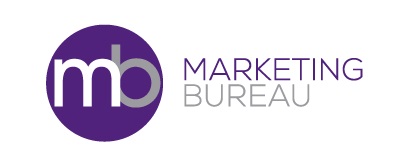 JOB APPLICATION FORM                                THE MARKETING BUREAU LTD                   JOB APPLICATION FORM                                THE MARKETING BUREAU LTD                   JOB APPLICATION FORM                                THE MARKETING BUREAU LTD                   JOB APPLICATION FORM                                THE MARKETING BUREAU LTD                   JOB APPLICATION FORM                                THE MARKETING BUREAU LTD                   JOB APPLICATION FORM                                THE MARKETING BUREAU LTD                   Position Applying ForPosition Applying ForACCOUNTS & ADMINISTRATION PERSONACCOUNTS & ADMINISTRATION PERSONACCOUNTS & ADMINISTRATION PERSONACCOUNTS & ADMINISTRATION PERSONDateDatePersonal InformationPersonal InformationPersonal InformationPersonal InformationPersonal InformationPersonal InformationNameNameAddressAddressEmail AddressEmail AddressTelephone                    Daytime  Mobile Date of BirthDate of BirthPlace of BirthResidential Status in JerseyResidential Status in JerseyNo. of yearsMarital StatusMarital StatusNo. of children?Are you a car driver?Are you a car driver?Car owner?Current PositionCurrent PositionCurrent PositionCurrent PositionCurrent PositionCurrent PositionAre you looking for full or part time?If part time how many hours ?Are you looking for full or part time?If part time how many hours ?Are you looking for full or part time?If part time how many hours ?What is your present job?What is your present job?What is your present job?In brief, list present job responsibilities?(If not included on your CV)In brief, list present job responsibilities?(If not included on your CV)In brief, list present job responsibilities?(If not included on your CV)What is your present annual salary?What is your present annual salary?What is your present annual salary?Why are you leaving?Why are you leaving?Why are you leaving?What is the notice period of your present job?What is the notice period of your present job?What is the notice period of your present job?If unemployed, how long since your last job?If unemployed, how long since your last job?If unemployed, how long since your last job?Have you applied for other positions, if so what were/are they?Have you applied for other positions, if so what were/are they?Have you applied for other positions, if so what were/are they?What date can you start employment with us?What date can you start employment with us?What date can you start employment with us?What level of salary are you looking for now?What level of salary are you looking for now?What level of salary are you looking for now?Computer SkillsComputer SkillsComputer SkillsWhat programmes do you use with confidence?What programmes do you use with confidence?What programmes do you use with confidence?Do you hold any certificates/qualifications?Do you hold any certificates/qualifications?Do you hold any certificates/qualifications?How many years’ experience have you had in accounts?How many years’ experience have you had in accounts?How many years’ experience have you had in accounts?What can you contribute? (In brief, your achievements in your previous position(s) which are relevant to the new position you are applying for.)What can you contribute? (In brief, your achievements in your previous position(s) which are relevant to the new position you are applying for.)What can you contribute? (In brief, your achievements in your previous position(s) which are relevant to the new position you are applying for.)What can you contribute? (In brief, your achievements in your previous position(s) which are relevant to the new position you are applying for.)What can you contribute? (In brief, your achievements in your previous position(s) which are relevant to the new position you are applying for.)What can you contribute? (In brief, your achievements in your previous position(s) which are relevant to the new position you are applying for.)Any other comments ;Any other comments ;Any other comments ;Any other comments ;Any other comments ;Any other comments ;PLEASE RETURN FORM TO THE MARKETING BUREAU LTD BY EMAIL julie@marketing.jePLEASE RETURN FORM TO THE MARKETING BUREAU LTD BY EMAIL julie@marketing.jePLEASE RETURN FORM TO THE MARKETING BUREAU LTD BY EMAIL julie@marketing.jePLEASE RETURN FORM TO THE MARKETING BUREAU LTD BY EMAIL julie@marketing.jePLEASE RETURN FORM TO THE MARKETING BUREAU LTD BY EMAIL julie@marketing.jePLEASE RETURN FORM TO THE MARKETING BUREAU LTD BY EMAIL julie@marketing.je